SCC Health Check Management Pack The MP contains 28 reports which are required to run on the Datawarehouse or the Operational Database. You need to create a custom Shared Datasource on your report server to be able to run the reports on the Operational Database.InstallationBefore we can start by importing the management you need to create a custom Shared Datasource on your reporting server.Simply logon to your reporting server and go to http://localhost/reportsIn the root of the reporting website click details on the right side. You will now see the Datasource for the reporting server called Data Warehouse Main. Look at its properties and take note of the connection string details we going to need it when designing our custom datasource.data source=”<ServerName>”;initial catalog=OperationsManagerDW;Inegrated Security=SSPIGo back to the root of the reporting website http://localhost/reports and select New Datasource.Now fill in the details (see screen  print) pay close attention to its name this needs to be OperationalDataBaseMainAlso make sure you are connecting to the appropriate server if your Ops DB is located on another server you need to change the connection string appropriatly like:data source=test01data source=test01\customSQLInstanceAs for the initial catalog this is the Name of the Ops DB which is default OperationsManager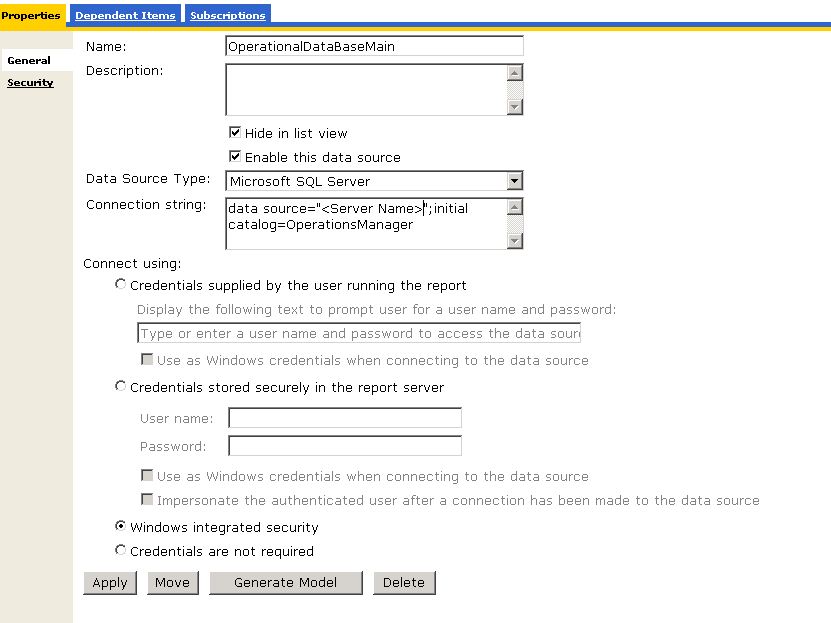 Also be ware to check Windows Integrated securityAfter adding the datasource you can simply import the MP and start running reports. The datasource is required to query the Ops DB which is not supported by Microsoft and therefore no datasource is present.Know Issues:"An error occurred during client rendering. An error has occurred during report processing. Cannot create a connection to data source 'OperationalDataBaseMain". For more information about this error navigate to the report server on the local server machine, or enable remote errors." This error has been reported by several users. The procedure for resolving this issue:Instead of ” Windows Integrated Security”  select “Credentials stored securely in the report server and use windows creds when connecting to the data source” Fill in the Service account used for SQL/SCOM for the data warehouse. This fix has been reported by several users.Report NameQueries DatabaseAgents - Agent Hotfix Report (OM)OperationsManagerAgents - Agents Missing Hotfix Report (OM)OperationsManagerAgents - Down Agents (OM)OperationsManagerAlerts - Alerts Closed by Specific User (DW)OperationsManagerDWAlerts - Alerts Closed by User [Count] (DW)OperationsManagerDWAlerts - Alerts Closed by UserID (DW)OperationsManagerDWAlerts - Number of Alerts per Day (OM)OperationsManagerAlerts - Top 20 Alerts By Alert Count (OM)OperationsManagerAlerts - Top 20 Alerts By Repeat Count (OM)OperationsManagerConfig Churn - Discoveries Last 24 Hours (DW)OperationsManagerDWConfig Churn - Modified Properties Details Last 24 Hours (DW)OperationsManagerDWEvents - All Events Count By Last 7 Days (OM)OperationsManagerEvents - Most Common Events by Number and Publisher (OM)OperationsManagerEvents - Top 20 Computers Generating the Most Events (OM)OperationsManagerMisc - Groups Report (OM)OperationsManagerMisc - Infrastructure Overview (OM)Misc - Management Packs (OM)Misc - Operational and Datawarehouse Usage Report (OM) - (DW)Misc - Outage and Maintenance Report (DW)Misc - Run As Profiles (OM)Performance - Performance Inserts Per Day (OM)Performance - Top 20 Computers By Perf Count (OM)Performance - Top 20 Performance Insertions By Perf (OM)Performance - Top Performance Baseline Generating Rules (OM)State - Noisiest Monitors (OM)State - Old State Changes Not Groomed (OM)State - State Changes Per Day (OM)OperationsManagerOperationsManagerBothOperationsManagerDWOperationsManagerOperationsManagerOperationsManagerOperationsManagerOperationsManagerOperationsManagerOperationsManagerOperationsManager